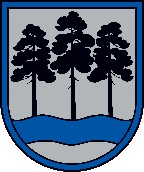  OGRES  NOVADA  PAŠVALDĪBAReģ.Nr.90000024455, Brīvības iela 33, Ogre, Ogres nov., LV-5001tālrunis 65071160, fakss 65071161, e-pasts: ogredome@ogresnovads.lv, www.ogresnovads.lv SAISTOŠIE NOTEIKUMI Ogrē2020.gada 18.jūnijā							                       Nr.7/2020 (protokols Nr.15; 8.§) Par Ogres novada 2006.gada 29.jūnija saistošo noteikumu Nr.65 “Detālais plānojums zemes gabaliem Ogres novada Ogres pilsētā Brīvības ielā 3A, kadastra numurs 7401-001-0558, un Brīvības ielā 1B, kadastra numurs 7401-001-0363 un tiem pieguļošajos Brīvības ielas un Grīvas prospekta posmos” atcelšanuIzdoti saskaņā ar likuma „Par pašvaldībām” 41.panta pirmās daļas 1.punktuTeritorijas attīstības plānošanas likuma 29.pantu Atcelt Ogres novada 2006.gada 29.jūnija saistošos noteikumus Nr.65 “Detālais plānojums zemes gabaliem Ogres novada Ogres pilsētā Brīvības ielā 3A, kadastra numurs 7401-001-0558, un Brīvības ielā 1B, kadastra numurs 7401-001-0363 un tiem pieguļošajos Brīvības ielas un Grīvas prospekta posmos”.Domes priekšsēdētājs						                                  E.Helmanis	